Hot Chocolate Hymn SingWhat: Ecclesial hymn sing with refreshments!When: 7:30pm on Friday, November 15Where: Milford Road Ecclesial Hall(insert address)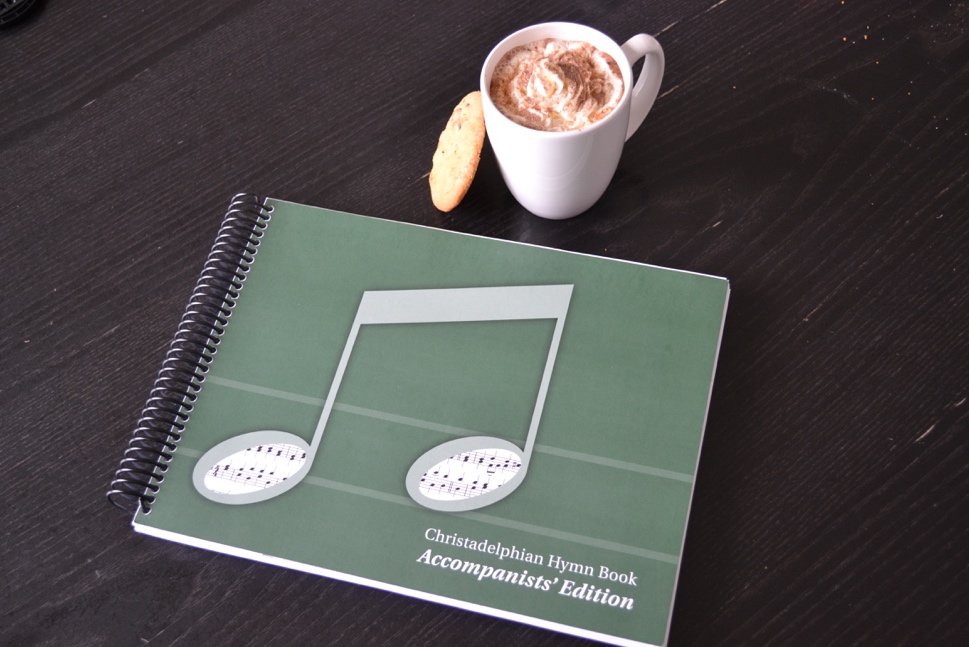 Potluck snack. Hot chocolate provided!Contact (insert email address) if you have any questions.